T.C.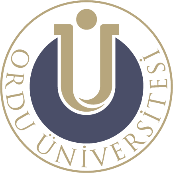 ORDU ÜNİVERSİTESİFEN BİLİMLERİ ENSTİTÜSÜDOKTORA TEZ İZLEME KOMİTESİ TOPLANTI TARİHİ BİLDİRİM FORMUSayı	: E.92596593/302.14.03/	… / … / 20…Konu	: Tez İzleme Komitesi ToplantısıFEN BİLİMLERİ ENSTİTÜSÜ MÜDÜRLÜĞÜNEOrdu Üniversitesi Lisansüstü Eğitim-Öğretim Yönetmeliğine göre, aşağıda bilgileri yazılı Anabilim Dalımız doktora programı öğrencisinin tez izleme komitesi değerlendirme toplantısının yapılması planlanmaktadır.Aşağıda belirtilen tarihte yapılması planlanan değerlendirme toplantısı için gerekli davet ve görevlendirme işlemlerinin yapılması konusunda bilgilerinizi ve gereğini arz ederim.Öğrenci BilgileriTez İzleme Komitesi ToplantısınınTez İzleme Komitesi Üyeleri* TİK Toplantı tarihi bildirimi; gerekli kontrol ve görevlendirme işlemleri için TİK toplantı tarihinden en az 30 gün önce enstitüye gönderilmelidir.(imza)(imza)Unvanı, Adı ve SoyadıUnvanı, Adı ve SoyadıDanışmanAnabilim Dalı BaşkanıAdı ve SoyadıAnabilim DalıÖğrenci NoÖnceki TİK Toplantı TarihiÖnceki TİK Toplantı TarihiCep Telefonue-postaDanışmanınınUnvanı, Adı SoyadıCep Telefonue-postaDönemi Ocak-Haziran Ocak-Haziran  Temmuz-AralıkSayısı 1	 2	 3	 4	 5	 6	 7	 8	 9	 10 1	 2	 3	 4	 5	 6	 7	 8	 9	 10 1	 2	 3	 4	 5	 6	 7	 8	 9	 10TarihiSaatiYeriŞekli Yüz Yüze	                          Hibrit Yüz Yüze	                          Hibrit Yüz Yüze	                          HibritAçıklama (Gerekli ise)Unvanı, Adı ve SoyadıÜniversite / Fakülte / BölümTez DanışmanıÜyeÜye